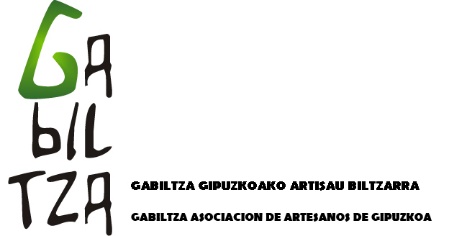 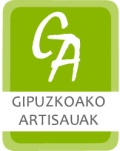 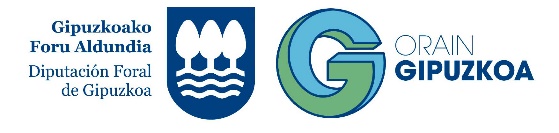                                                                                                                                                    Sustatua eta Finantzatua                                                                                                                                                      Promociona y Financia  VII SALON DE ARTESANIA DE IRUN                          Colaboran/Laguntzaileak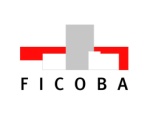                                                    VII. IRUNGO ARTISAUTZA AZOKARENBOLETIN SOLICITUD – ESKAERA ORRIAStand: Marcar con una X el tamaño de stand que solicitais/ X batekin markatu stand-aren neurriaDocumentos a presentar/ Aurkeztu beharreko dokumentazioa:1. Boletín de solicitud- Eskaera orria2. Fotocopia de estar inscrito en el Registro de Artesannía (Sección I) o del Carnet de Artesanía- Artisauen Erregistroan (Lehenengo Sektorean) izen emana egonaren fotokopia edo Artisau Karneta.3. Fotografías (3 de producto y 1 stand). Argazkiak (produktuaren 3 argazki eta stand-aren 1)4. Últimos 2 recibos de autónomos – Autonomoen azkeneko 2 erreziboak.5. Trayectoria del taller y técnicas de elaboración- Tailarren ibilbidea eta lanketa teknikak.AZKEN EGUNA 				2016ko Urriak 5aLIMITE DE RECEPCIÓN DE SOLICITUDES    5 de Octubre del 2016ESKAERA EGITEKO MODUAK - MODOS DE ENVIO :Gabiltza Gipuzkoako Artisau BiltzarraPostal Kutxa 98420080 DonostiaE-mail: difusion@gabiltza.orgMovil:  656732474A los efectos de lo dispuesto en la Ley Orgánica 15/1999, de 13 de diciembre de Protección de Datos de Carácter Personal ,los datos personales facilitados por el titular seránincorporados a las bases de datos propiedad de la Asociación de Artesanos de Guipúzcoa -Gabiltza-, dicho fichero está ubicado en la Pza. Aduna, 5 20018 Donostla, con lasmedidas de seguridad establecidas en la Ley Orgánica 15/1999. En todo momento el titular de los datos puede ejercitar sus derechos a acceso, rectificación, oposición y cancelación.Izen Abizenak - Nombre y Apellidos :  Tailerraren izena - Nombre Taller:Ekintza - Actividad :Telefono:Helbidea/ Dirección :P.K./C.P.:	Herria - Población :E-mail :Web :N.I.F.-D.N.I./NA-N-I.F.K :Azokara etorri behar duen ibilgailuaren matrikulaMatrícula  del vehículo habitual de asistencia al mercado  Erakusgai produktuak - Productos a exponer :3x2 mts4x2 mts